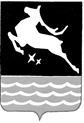 Департамент образования мэрии города МагаданаМУНИЦИПАЛЬНОЕ БЮДЖЕТНОЕ ДОШКОЛЬНОЕ ОБРАЗОВАТЕЛЬНОЕ УЧРЕЖДЕНИЕ ГОРОДА МАГАДАНА «ДЕТСКИЙ САД КОМБИНИРОВАННОГО ВИДА № 38»Ул. Якутская, д.46 «б», г. Магадан, 685000, тел. (факс) : 8(4132)62-61-9938dou-49@mail.ruПриказ 16.04.2021 г.                                                                                     № 10« Об утверждении отчета по  самообследованию» В соответствии с приказом Министерство образования и науки РФ от 14.06.2013г № 462 « Об утверждении порядка проведения самообследования образовательной организации», с целью обеспечения открытости и доступности информации о деятельности образовательного учреждения п р и к а з ы в а ю:Утвердить «Отчет о результатах самообследования МБДОУ «Детский сад комбинированного вида № 38»  за 2020 год.Разметить отчет на сайте учреждения.Контроль за исполнением приказа оставляю за собой.           Заведующий № 38 ___________________________ К.С.Семёнова                                                                                            (подпись)                                       (Ф.И.О)Отчето результатах самообследования муниципального бюджетного дошкольного образовательного учреждения города Магадана «Детский сад комбинированного вида № 38»  за 2020 годСамообследование муниципального дошкольного образовательного учреждения города Магадана  «Детский сад комбинированного вида № 38» (далее по тексту - ДОО составлено в соответствии с приказом Министерства образования и науки РФ от 14 июня . № 462 «Об утверждении порядка проведения самообследования образовательной организации» и включает аналитическую часть и результаты анализа показателей деятельности ДОО Анализ показателей деятельности проведен в соответствии с приказом Министерства образования и науки РФ от 10.12.2013 г. № 1324 «Об утверждении показателей деятельности образовательной организации». Целью проведения самообследования ДОО являются обеспечение доступности и открытости информации о деятельности ДОО.  В  процессе самообследования были проведены оценка образовательной деятельности, системы управления ДОО, содержания и качества подготовки воспитанников, организация воспитательно-образовательного процесса, анализ движения воспитанников, качества кадрового, учебно-методического, библиотечно-информационного обеспечения, материально-технической базы, функционирования внутренней системы оценки качества образования, анализ показателей деятельности ДОО.I. Аналитическая часть1.1. Общие сведения об образовательной организации. Организационно-правовое обеспечение образовательной деятельности.Муниципальное бюджетное дошкольное образовательное учреждение  города Магадана «Детский сад комбинированного вида № 38», краткое наименование МБДОУ № 38 функционирует с 1963 года.Организационно-правовая форма – муниципальное бюджетное учреждение.Учреждение является юридическим лицом, имеет в оперативном управлении имущество, в постоянном (бессрочном) пользовании земельный участок, самостоятельный баланс, печать с полным наименованием и указанием места нахождения учреждения, штамп.Юридический адрес:  685000.  г. Магадан,  ул. Якутская,  д. 46 «Б»Фактический адрес учреждения: 685000.  г. Магадан,  ул. Якутская,  д. 46 «Б»Телефон: 8 - (4132) 62-61-99Адрес официального сайта в информацинно-телекоммуникационной сети «Интернет»: https://38dou-49.siteedu.ruАдрес электронной почты: 38dou–49mail.ru Режим функционирования: пятидневная рабочая неделя,  12-ти  часовой режим пребывания детей.Учредителем и собственником имущества МБДОУ № 38 является  муниципальное образование «Город Магадан», функции и полномочия Учредителя выполняет департамент образования мэрии города Магадана.  1.2. Система управления ДООУправление МБДОУ № 38 осуществляется в соответствии с Федеральным законом «Об образовании в Российской Федерации», на основании Устава на основе сочетания принципов единоначалия и коллегиальности. Единоличным исполнительным органом Учреждения является Руководитель Учреждения (заведующий).  В Учреждении формируются коллегиальные органы управления, к которым относятся Общее собрание работников, педагогический совет, общее собрание родителей.МБДОУ № 38  в своей деятельности руководствуется Законом «Об образовании в Российской Федерации» от 29.12.2012 года № 273-ФЗ, Приказом Министерства образования и науки РФ от 30.08.2013 года № 1014 "Об утверждении Порядка организации и осуществления образовательной деятельности по основным общеобразовательным программам – образовательным программам дошкольного образования", Федеральными государственными образовательными стандартами дошкольного образования (Приказ МО и Н РФ от 17.10.2013 № 1155, зарегистрирован Минюстом России 14.11.2013 года № 30384), Письмом Министерства образования и науки РФ от 31.05.2007 года № 03 – 1213 «О методических рекомендациях по отнесению дошкольных образовательных учреждений к определённому виду», санитарные правила СП 2.4.3648-20 «Санитарно-эпидемиологические требования к организациям воспитания и обучения, отдыха и оздоровления детей и молодежи»,   Письмом Министерства образования Российской Федерации от 14.05.2000 года № 65/23–16 «О гигиенических требованиях к максимальной нагрузке детей дошкольного возраста в организованных формах обучения», Концепцией регионального содержания образования в Магаданской области, приказами и инструктивно - методическими письмами Министерства образования.Функционирование МБДОУ № 38 регламентируется нормативно - правовыми документами:- Уставом ДОО (утвержденным Учредителем 28.11.2014г.  приказ  № 798)-Лицензией на право ведения образовательной деятельности Регистрационный № 454, серия 49Л01 № 0000374, выдана 12.02.2015 года на основания приказа министерства образования и молодежной политики Магаданской области от 12.02.2015 года № 151В ДОО соблюдаются исполнительская и финансовая дисциплина, правила по охране труда и обеспечивается безопасность жизнедеятельности воспитанников и сотрудников. Соблюдаются социальные гарантии участников образовательного процесса: созданы условия для организации питания, согласно графика проводятся медицинские осмотры, вовремя выплачивается заработная плата, используются формы стимулирования труда сотрудников.Деятельность МБДОУ № 38 регламентируется  системой договорных отношений: Трудовой договор с руководителем ДОО;Договор об образовании  с родителями (законными представителями).В ДОО разработаны локальные акты, дополняющие Устав учреждения:1. Правила внутреннего трудового распорядка.2. Положение о педагогическом совете3. Положение об общем собрании работников4. Положение о родительском собрании5. Положение о родительском комитете группы6. Положение о психо-медико-педагогическом консилиуме (ПМПк)7. Положение о творческой группе8. Положение об экспериментальной площадке9. Положение о педагоге – экспериментаторе10. Положение о самоконтроле педагогов11.Положение о научном руководителе экспериментальной площадке12. Положение о совещании при заведующем13. Положение о порядке хранения и использования персональных данных работника14. Положение о защите персональных данных работников15. Положение о ведении делопроизводства16. Положение об общественном инспекторе по охране детства 17. Положение о выявлении семейного неблагополучия, организации работы с семьями, находящимися в социально-опасном положении (трудной жизненной ситуации)18. Положение об организации работы по охране труда и обеспечению безопасности образовательного процесса19. Положение о порядке расследования несчастных случаев на производстве20. Положение о порядке расследования и учета несчастных случаев с воспитанниками во время пребывания в МБДОУ 21. Положение о публичном докладе22.Положение о комиссии по распределению путевок, приобретенных за счет средств областного бюджета23. Положение о комиссии (уполномоченном) по социальному страхованию24.Положение об уполномоченном лице по охране труда25. Положение о выплатах стимулирующего характера работников МБДОУ №3826. Положение о порядке рассмотрения обращений граждан27. Положение об оплате труда работников МБДОУ №3828.Положение о группе комбинированной направленности29. Положение о внутреннем контроле30. Положение о порядке проведения внутреннего контроля качества и безопасности медицинской деятельности31. Положение о порядке учета и расходования добровольных пожертвований физических и (или) юридических лиц32. Положение о медиатеке33. Положение о методическом кабинете34. Положение о бракеражной комиссии35. Положение о медицинском кабинете36. Положение о сайте МБДОУ № 3837. Положение о порядке приема детей38.Положение о проведении мониторинга предоставляемых в МБДОУ № 3839. Положение о порядке аттестации педагогических работников40. Правила внутреннего распорядка воспитанников41. Порядок и основания перевода и отчисления воспитанников42. Положение о порядке оформления возникновения, приостановления и прекращения образовательных отношений между МБДОУ № 38 и родителями (законными представителями)43. Положение о нормировании расходов имущественно- материальных средств в МБДОУ № 38 для обеспечения  оснащения образовательного процесса и соблюдения санитарно – эпидемиологических требований к содержанию помещений, инвентаря и оборудования44.Положение о языке образования45. Кодекс этике и служебного поведения работников МБДОУ №38 46. Положение о противодействии коррупции47.Положение по учетной политике48. Положение о педагогическом мониторинге1.3. Организация учебного процессаВ МБДОУ № 38 принимаются дети в возрасте от 2-х месяцев до прекращения образовательных отношений. При приеме ребенка заключается Договор между Учреждением и родителями (законными представителями), подписание, которого является обязательным для обеих сторон. Прием детей осуществляется на основании медицинского заключения, заявления и документов, удостоверяющих личность одного из родителей (законных представителей).Общее количество групп – 6. Из них 2 группы до 3-х лет и 2 дошкольные группы общеразвивающей направленности и 2 дошкольные группы  комбинированной направленности для детей с ТНР. В 2020 уч. году количество детей, посещающих МБДОУ № 38,  составило 143 ребенка. К сожалению, заболеваемость на одного ребенка составила в 2020 году 11,2 дня, что на 3,9 дней больше, чем в 2019 году. Увеличение количества дней заболевания связана с коронавирусной инфекцией.Режим пребывания детей в детском саду разработан с учетом возрастных особенностей детей, сезонных условий (теплое и холодное время года). Образовательный процесс осуществляется на русском языке. Группы сформированы по одновозрастному принципу.Образовательная деятельность осуществляется в процессе организации различных видов детской деятельности, осуществляемой в ходе режимных моментов, самостоятельной деятельности детей, совместной деятельности педагогов и детей, взаимодействия с родителями воспитанников и направлена на освоение детьми следующих образовательных областей: «Физическое развитие», «Художественно-эстетическое развитие», «Познавательное развитие», «Речевое развитие», «Социально-коммуникативное развитие».Расписание образовательной деятельности в группах разрабатывается с учетом требований ФГОС ДО и СанПина.При организации образовательного процесса особое внимание уделяется формированию предметно-развивающей среды, которая определяется особенностями личностно-ориентированной модели общения с дошкольниками, их возрастными особенностями и интересами и ориентирована на концепцию целостного развития дошкольника как субъекта детской деятельности.1.4. Содержание и качество подготовки воспитанниковВ МБДОУ № 38 функционируют группы общеразвивающей и комбинированной направленности. Реализуется Программа, разработанная на основе  инновационной программы дошкольного образования "От рождения до школы" под редакцией Н.Е. Вераксы, Т.С. Комаровой, Э.М. Дорофеевой. В группах комбинированной  направленности коррекционная работа с детьми с ОНР строится на основе Примерной адаптированной программы коррекционно-развивающей работы в логопедической группе детского сада для детей с тяжелыми нарушениями речи с 3 до 7 лет. Автор Н.В. Нищева. В дополнение к основной общеобразовательной программе  используются парциальные программы, направленные на всестороннее развитие личности ребенка -  И.А.Лыкова Авторская программа художественного воспитания, обучения и развития детей 2-7 лет «Цветные ладошки», В.П. Новикова «Математика в детском саду», «Северячок»: региональная программа воспитания, обучения и развития детей дошкольного возраста.Результатами освоения образовательной программы являются целевые ориентиры дошкольного образования, которые представляют собой социально-нормативные возрастные характеристики возможных достижений ребенка.Качество подготовки воспитанников отслеживается в соответствии требованиями к освоению ребенком образовательных областей.При проведении мониторинга качества освоения детьми образовательных областей используем инструментарий   программы дошкольного образования "От рождения до школы" под редакцией Н.Е. Вераксы, Т.С. Комаровой, Э.М. Дорофеевой. На основе диагностики детей по всем разделам программы мы получаем информацию о достижениях и продвижениях детей. По результатам мониторинга освоения общеобразовательной программы дошкольного образования выпускниками МБДОУ № 38 составляет: высокий уровень -  56%, средний уровень - 23 % низкий уровень – 21% . В течение года воспитанники МБДОУ «Детский сад №38» совместно с родителями и  под руководством педагогов участвовали в творческих и интеллектуальных конкурсах на городском, региональном, российском и международном уровнях, занимая призовые места. 1.5. Качество кадрового составаВ МБДОУ № 38 созданы необходимые условия для профессионального роста сотрудников. Имеется перспективный план повышения квалификации (профессиональной переподготовки) и аттестации педагогов. Педагоги участвуют в городских методических объединениях, семинарах. Общее количество сотрудников  МБДОУ № 38 составляет 36 человека, из них: заведующая -1, заместитель заведующего по ВМР – 1, воспитателей – 11, инструктор по физической культуре – 1 (по сов-ву), учитель-логопед - 1; иные работники - 22 человека)1.6. Материально-техническое обеспечение Состояние материально-технической базы МБДОУ № 38 соответствует педагогическим требованиям и санитарным нормам. Образовательная деятельность ведется в типовом здании на праве оперативного управления. Здание двухэтажное, кирпичное, шлакобетонное. Общая площадь основного здания 833 кв. м кв.м. Используется для образовательных целей. Территория детского сада облагорожена (общая площадь – 3486,8 кв.м.), имеются подъездные пути, дорожки асфальтированы. На территории имеются  участки для 6 групп, мини-огород, цветники, хозяйственная зона. Имеется Акт проверки готовности дошкольного образовательного учреждения к 2020-2021 учебному году.Существующие в МБДОУ № 38  помещения позволяют обеспечить продуктивную и результативную деятельность детей и работников учреждения:групповые помещения - 6,музыкальный зал - 1;методический кабинет –  1;административные кабинеты – 2;медицинский блок (медицинский кабинет, процедурный кабинет)пищеблок для полного цикла приготовления пищи;кабинет кастелянши;кабинет заведующего – 1;кабинет заведующего хозяйством – 1;Учреждение оснащено техническими средствами: компьютеры (5), магнитофоны (1), музыкальный центр (1), телевизоры (1), принтеры (5), сканер (1), мультимедийный проектор (1), интерактивная доска (1). В методическом кабинете имеется необходимая методическая литература, учебно-наглядные пособия для обеспечения воспитательно-образовательного процесса, ежегодно оформляется подписка на периодические издания.В группах созданы условия для развития детей дошкольного возраста в соответствии с требованиями ФГОС ДО. При оформлении групповых комнат воспитатели исходят из требований безопасности для здоровья детей используемого материала, а также характера воспитательно-образовательной модели, которая лежит в основе планирования и оборудования группы.Все групповое пространство доступно детям: игрушки, дидактический материал, игры. Для организации двигательной активности созданы физкультурные уголки, с необходимым набором оборудования. Вместе с тем, следует отметить, что необходимо продолжать работу по улучшению материально-технического обеспечения учреждения в новом учебном году.1.7. Функционирование внутренней системы оценки качества образованияСистему качества дошкольного образования  мы рассматриваем как систему контроля внутри ДОО, которая включает в себя  интегративные составляющие:Качество научно-методической работы;Качество воспитательно-образовательного процесса;Качество работы с родителями;Качество работы с педагогическими кадрами;Качество развивающей предметно-пространственной среды.С целью повышения эффективности учебно-воспитательной деятельности  применяем педагогический мониторинг, который даёт качественную и своевременную информацию, необходимую для принятия управленческих  решений.Контроль является одной из важнейших составляющих процесса управления, служащей основанием для осуществления обратной связи, дающей возможность руководителю прогнозировать пути развития детского сада, правильно ставить цели на будущее. Контроль является базой для принятия решений, позволяет установить отклонения в работе, причины и пути их устранения.На основании  Закона «Об образовании в Российской Федерации» в МБДОУ № 38 разработаны:  Положение о педагогическом мониторинге. Цель мониторинга: создание оснований для обобщения и анализа получаемой информации о состоянии системы качества образования МБДОУ, основных показателей её функционирования, для осуществления оценок и прогнозирования тенденций развития, принятие управленческих решений по достижению качественного образования.В МБДОУ № 38  внутренний контроль осуществляют заведующий,  завхоз, медицинская сестра, а также педагоги.  Порядок внутреннего контроля определяется Уставом Детского сада, Положением о внутреннем контроле, годовым планом ДОУ должностными инструкциями и распоряжениями руководства.Контроль   в Детском саду проводится по плану, утвержденному заведующим на начало учебного года, и представляет собой следующие виды:оперативный контроль;тематический /2 - 3 раза в год (к педсоветам);самоконтроль;самоанализ;взаимоконтроль;итоговый;мониторинг.Результаты контроля выносятся на обсуждение на педагогические советы, совещания при заведующем.1.8. Организация работы с родителями  Для высокой результативности воспитательно-педагогического процесса в ДОО большое значение имеет взаимодействие с семьями воспитанников. Основной целью всех форм и видов взаимодействия ДОО с семьей, педагогический коллектив ставит – установление доверительных отношений между детьми, родителями и педагогами, воспитание потребности делиться друг с другом своими проблемами и совместно их решать. Педагоги коллектива используют разнообразные современные формы работы с родителями, в том числе в онлайн - режиме (в условиях работы в период коронавируса): 1. Информационно – аналитические:создан сайт дошкольного учреждения https://38dou-49.siteedu.ru , где размещена информация об учреждении, отчеты о проделанной работе, новости, нормативные документы.  2. Наглядно-информационные в центральном коридоре расположены информационные стенды, из которых родители могут узнать: информацию о вышестоящих образовательных организациях, контролирующих деятельность ДОО, информацию о педагогическом составе, как можно зайти на образовательный портал ДОО, адрес электронной почты ДОО; информацию об основных направлениях воспитательно-образовательной деятельности детского сада. информационные стенды имеются и на каждой возрастной группе. Родители получают информацию следующего характера: режим дня данной возрастной группы, сетка НОД детей, программное обеспечение. В них отражаются важные события - праздники и развлечения, дни рождения детей, интересные занятия, продукты детского творчества, папки-раскладушки с консультациями и памятками, фото-вернисажи и т.д. 3. ПознавательныеПроводятся родительские гостиные, на которых педагоги знакомят родителей с возрастными и психологическими особенностями детей дошкольного возраста, формирование у них практических навыков воспитания. Родительские собрания. Собрания стали проводить в форме дискуссий, круглых столов, КВН, посиделок. Педагоги используют видеозаписи, презентации деятельности детей, фрагменты занятий, конкурсных выступлений. Вырос процент посещения собраний родителями. Очень интересно, увлекательно проходят выставки совместного творчества родителей, детей, педагогов. Это тематические выставки рисунков, стенгазеты с фотографиями, выставки поделок из природного материала и овощей. 4. ДосуговыеПроводятся  совместные праздники, развлечения, досуги. Такие как «Осенины», «День Матери», «Новый год!», «Бравые праздник, посвященный Дню защитника Отечества,  «Рождество», «Проводы Зимы», «День Победы».  В этих формах наиболее полно раскрываются возможности для сотрудничества. На этих мероприятиях родители являются участниками, а не гостями дошкольной организации. По итогам таких праздников воспитатели выпускают стенгазеты,  делают альбомы с фотографиями. 7. В МБДОУ № 38 функционирует и психолого-педагогический консилиум, целью которого является обеспечение диагностико-коррекционного, медико-педагогического сопровождения воспитанников с отклонениями в развитии, исходя из реальных возможностей дошкольного образовательного учреждения и в соответствии со специальными образовательными потребностями, возрастными и индивидуальными особенностями, состоянием здоровья детей.8. Ведется работа по профилактике безнадзорности несовершеннолетних.По результатам анкетирования родителей (законных представителей) воспитанников, удовлетворенность работой учреждения  в 2020 году составила от 87 до 100%. Сотрудничество с внешними организациямиМБДОУ № 38 является открытой социальной системой, способной реагировать на изменения внутренней и внешней среды. Одним из путей повышения качества дошкольного образования мы видим в установлении прочных связей с социумом, как главного акцентного направления дошкольного образования.Взаимодействие МБДОУ № 38  с социумом в 2020  году осуществлялось по следующим направлениям:Анализ показателей деятельности МБДОУ № 38  за 2020  год свидетельствует о том, что ДОО имеет стабильный уровень функционирования:приведена в соответствии нормативно-правовая база;наблюдаются положительные результаты освоения детьми образовательной программы;функционирует  коллектив;присутствует  заинтересованность родителей деятельностью ДОО; улучшается материально-техническая база ДОО.II. Показатели деятельности дошкольной образовательной организации, подлежащие самообследованиюПринятоНа педагогическом советеПротокол № 4 от  16 апреля  2021г.УтверждаюЗаведующий МБДОУ № 38_________________ /К.С. Семенова/приказ № 10   от  16.04.2021г.Наименование конкурсаФИО педагогов, ФИ детей, места, наградыМеждународные конкурсы и мероприятияМеждународные конкурсы и мероприятияМеждународный игровой конкурс «Человек и природа» по теме: «Сказки Х.К. Андерсена»1.Заико Светлана Евгеньевна2.Данилова Надежда МихайловнаПодготовительная группа1Макушина Амина2Стаценко Семен3Татаринова Юлиана4Тимофеев Владимир5Амедова Диана6Пудовкина Валерия7Котельников Максим8Гудков ВладимирСтаршая группа9Волкова Эльвира10Смирнова Алиса11Лазаренко КонстантинМеждународный игровой конкурс «Человек и природа» по теме: «Мир птиц»1.Заико Светлана Евгеньевна2.Терехина Людмила АнатольевнаПодготовительная группа1Макушина Амина2Пудовкина Валерия3Татаринова Юлиана4Котельников Максим5Комиссаров Добрыня6Зуева Дана7Ясонов Илья8Ясонова Елизавета9Чужинов Егор10Стаценко Семен11Тимофеев ВладимирСтаршая группа12Васильчук Алексей13Ильин Платон14Волкова Эльвира15Падалко Варвара16Пайор Есения17Малыгин Максим18Смирнова Алиса19Лазаренко КонстантинВсероссийские конкурсы и мероприятияВсероссийские конкурсы и мероприятияВсероссийский творческий конкурс «Осенняя пора - очей очарованье»1.Заико Светлана Евгеньевна2.Данилова Надежда Михайловна3.Акуленко Надежда Николаевна1Тимофеев Владимир 
«Осень, птицы на юг улетают» (сертификат участника)2Ефимов Демьян 
«Осенние мотивы» (сертификат участника)3Татаринова Юлиана Осенний денек (сертификат участника)4Ясонова Елизавета Осенние деревья (диплом призера)5Айкин Михаил «Разноцветье осени» (диплом призера)6Кононов Ростислав  Здравствуй, осень (сертификат участника)7Кочегарова Юлия Разноцветная осень (диплом участника)8Макушина Амина Осенняя яблоня (диплом победителя)9Макушина Амина Жар-птица (диплом победителя)10Татаринова Юлиана Фруктовый букет (диплом победителя)11Волкова Эльвира  Золотая осень, птицы улетают(диплом призера)12Лазаренко Константин Осенние березы на поляне (сертификат участника)Всероссийский проект для всех типов организацийВекториада 2020Данилова Надежда МихайловнаДиплом 2 степениВсероссийский конкурс «Воспитание патриота и гражданина России 21 века»Терехина Людмила Анатольевна, воспитатель,  диплом лауреата, диплом «Общественное признание»Всероссийский смотр-конкурс отчетов педагогических работников по теме самообразования «Золотой фонд образования»Маклакова Виктория Викторовна, учитель-логопед2 место дипломВсероссийский творческий конкурс «Конкурсплюс»1.Заико Светлана ЕвгеньевнаДиплом I степениВсероссийский конкурс «Друзья немецкого языка - 2020» 1.Заико Светлана Евгеньевна2.Терехина Людмила Анатольевна3.Аносова Ирина Геннадьевна4.Красницкая Ольга Николаевна5.Панченко Юлия НиколаевнаПодготовительная группа1Татаринова Юлиана2Ясонова Елизавета3Ефимов Демьян4Зуева ДанаСтаршая группаСмирнова АлисаСредняя группаГеращенко АнастасияГуринович ЮлианКононов РостиславЛугинец ВячеславРаитина ДианаМладшая группаВуколов ДемидИванцов ДавидКадочникова ВарвараКудратова ВикаОнищенко ВладимирПавлюк ДмитрийПода ДмитрийРахимова СафияТрофимова Василиса2 группа раннего возрастаБаюшкина ТаисияНечипор СергейВсероссийский конкурс рисунка «Эколята – друзья и защитники Природы»1.Заико Светлана Евгеньевна2.Данилова Надежда Михайловна3.Аносова Ирина ГеннадьевнаПодготовительная группа1Зуева ДанаСтаршая группа2Волкова ЭльвираСредняя группа3Раитина ДианаОбластные конкурсы и мероприятияОбластные конкурсы и мероприятияКонкурс рисунков и фотографий «Краски осени»1.Заико Светлана Евгеньевна2.Данилова Надежда Михайловна3.Акуленко Надежда Николаевна1Тимофеев Владимир 
«Осень, птицы на юг улетают»2Ефимов Демьян 
«Осенние мотивы» 3Татаринова Юлиана Осенний денек4Ясонова Елизавета Осенние деревья 5Айкин Михаил«Разноцветье осени»6Кононов Ростислав Здравствуй, осень 7Кочегарова Юлия Разноцветная осень 8Волкова Эльвира (диплом победителя) Золотая осень, птицы улетают9Лазаренко Константин ПавловичОсенние березы на полянеIII областной конкурса творческих работ изобразительного, декоративно-прикладного и народного искусства «Православные традиции Святой Руси»1.Бойко Виктория Алексеевна2.Терёхина  Людмила Анатольевна1Макушина Амина2Волкова Эльвира (2 место)3Татаринова Юлиана Городские конкурсы и мероприятияГородские конкурсы и мероприятияКонкурс методических разработок « Диалог культур: гямачин»1.Ельцова Виктория Николаевна (диплом 2 степени)Городской литературно-художественный конкурс рисунков и театрализации по мотивам русских народных сказок «Старая сказка-новый финал»1. Заико Светлана Евгеньевна2.Терехина Людмила Анатольевна1.Татаринова Юлиана2. Зуева Дана3. Волкова Эльвирв4.Смирнова АлисаКоличество педагогических работниковИз них внешние совместителиКоличество педагогов, имеющихКоличество педагогов, имеющихКоличество педагогов, имеющихКоличество педагогических работниковИз них внешние совместителиВысшую квалификационную категориюПервую квалификационную категориюСоответствие занимаемой должности120027%0%17%58%ОбразованиеКоличество педагогов% от общего количества педагоговВысшее867%Среднее специальное433%№УчреждениеМероприятия и направления работы1Департамент образованияУчастие в семинарах, смотрах-конкурсах.Выполнение планов работы2МОГАУДПО "ИРОиПКПК"Профессиональная переподготовкаУчастие в семинарах, конференциях3Центральная городская  библиотекаУчастие в совместных мероприятиях - дистанционно4Городская ПМПКНаправление детей на ГПМПК5МОГУ «Детский экологический центр»Участие в совместных мероприятиях – дистанционно, взаимодействие с работниками центра6Совместные мероприятия с ДЭЦ на базе ДОУУчастие в совместных мероприятиях- дистанционно7МАГУ «Магаданский областной театр кукол»Просмотр спектаклей на базе детского сада - дистанционно8Магаданский областной краеведческий музейУчастие в совместных мероприятиях - дистанционно№ п/пПоказателиЕдиница измерения1.Образовательная деятельность1.1Общая численность воспитанников, осваивающих образовательную программу дошкольного образования, в том числе:143 человека1.1.1В режиме полного дня (8-12 часов) 143 человека1.1.2В режиме кратковременного пребывания (3-5 часов)0 человек1.1.3В семейной дошкольной группе0 человек1.1.4В форме семейного образования с психолого-педагогическим сопровождением на базе дошкольной образовательной организации0 человек1.2Общая численность воспитанников в возрасте до 3 лет50 человека1.3Общая численность воспитанников в возрасте от 3 до 8 лет 93 человек1.4Численность/удельный вес численности воспитанников в общей численности воспитанников, получающих услуги присмотра и ухода:143 человека/ 100 %1.4.1В режиме полного дня (8-12 часов)143 человека/ 100 %1.4.2В режиме продленного дня (12-14 часов)0 человек/ 0 %1.4.3В режиме круглосуточного  пребывания0 человек/ 0 %1.5Численность/ удельный вес численности воспитанников с ограниченными возможностями здоровья в общей численности воспитанников, получающих услуги:26 человек/18%1.5.1По коррекции недостатков в речевом, физическом и (или) психическом развитии26 человек/18%1.5.2По освоению образовательной программы дошкольного образования26 человек/18%1.5.3По присмотру и уходу26 человек/18%1.6Средний показатель пропущенных дней при посещении дошкольной образовательной организации по болезни на одного воспитанника11,21.7Общая численность педагогических работников, в том числе: 12 человек1.7.1Численность/ удельный вес численности педагогических работников, имеющих высшее образование 8 человек/ 67%1.7.2Численность/ удельный вес численности педагогических работников, имеющих высшее образование педагогической направленности (профиля) 7 человек/ 58%1.7.3Численность/удельный вес численности педагогических работников, имеющих среднее профессиональное образование4 человека/  33 %1.7.4Численность/удельный вес численности педагогических работников, имеющих среднее профессиональное образование педагогической направленности    (профиля) 0 человек/ 0%1.8Численность/ удельный вес численности педагогических работников, которым по результатам аттестации присвоена квалификационная категория, в общей численности педагогических работников, в том числе:2 человека/   17 %1.8.1Высшая0 человек/    0 %1.8.2Первая2 человека / 17 %1.9Численность/удельный вес численности педагогических работников в общей численности педагогических работников, педагогический стаж работы которых составляет:1.9.1До 5 лет4 человека/  33 %1.9.2Свыше 30 лет2 человека/  17%1.10Численность/удельный вес численности педагогических работников общей численности педагогических работников в возрасте до 30 лет2 человека/  17 %1.11Численность/удельный вес численности педагогических работников общей численности педагогических работников в возрасте от 55 лет1 человек/  12%1.12Численность / удельный вес численности педагогических и административно-хозяйственных работников, прошедших за последние 5 лет повышение квалификации/профессиональную переподготовку по профилю педагогической деятельности или иной осуществляемой в образовательной организации деятельности, в общей численности педагогических и административно-хозяйственных  работников14 человек/ 100 %1.13Численность/удельный вес численности педагогических и административно-хозяйственных работников, прошедших повышение квалификации по применению в образовательном процессе федеральных государственных образовательных стандартов в общей численности педагогических и административно- хозяйственных работников14 человек/ 100 %1.14Соотношение «педагогический работник/воспитанник» в дошкольной образовательной организации12 человек/ 143 человека1.15Наличие в образовательной организации следующих педагогических работников:1.15.1Музыкального руководителянет1.15.2Инструктора по физической культуреда1.15.3Учителя-логопедада1.15.4Логопеданет1.15.5Учителя-дефектологанет1.15.6Педагога-психологанет2.Инфраструктура2.1Общая площадь помещений, в которых осуществляется образовательная деятельность, в расчете на одного воспитанника833 кв. м2.2Площадь помещений для организации дополнительных видов деятельности воспитанников60 кв. м2.3Наличие физкультурного заланет2.4Наличие музыкального залада2.5Наличие прогулочных площадок, обеспечивающих физическую активность и разнообразную игровую деятельность воспитанников на прогулкеда